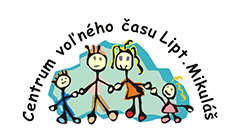 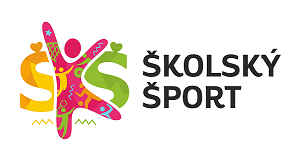 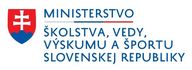 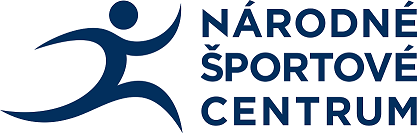 PROPOZÍCIEOKRESNÉHO KOLA V ATLETIKE /4 BOJ/ mladších žiakov a žiačok ZŠpre školský rok 2021/2022Dátum, miesto 28.4.2022						Propozície vystavil                                               Mgr. Tibor Pelach, Centrum voľného času Liptovský Mikuláš		Vyhlasovateľ:Ministerstvo školstva, vedy, výskumu a športu SROrganizátor :Centrum voľného času Liptovský MikulášTermín a miesto:20. mája 2022 štadión Gymnázia M. M. Hodžu Liptovský MikulášKategória:Žiaci a žiačky ZŠ  — základné školy 2. stupeň — žiaci 5., 6. a 7. tried a príslušné ročníky viacročných gymnázií.
Pre účasť žiaka v súťaži je nutné splniť nasledujúce dve podmienky:
- musí byť žiakom 5., 6. alebo 7. triedy ZŠ alebo príslušných ročníkov viacročných gymnázií,
- žiaci musia byť narodení v roku 2008 alebo mladší.
Obe podmienky musia byť splnené súčasne.Účastníci:Žiaci škôl, ktoré boli včas prihlásené na portál www.sutaze.skolskysport.sk, z každej školy môžu štartovať maximálne 3 žiaci v kategórii žiakov a 3 žiačky v kategórii dievčatPodmienka účasti:Riadne a včas:Prihlásiť sa cez www.sutaze.skolskysport.sk  - vložiť súpisku do termínu: 18. mája 2022Každá žiačka/ každý žiak uvedený na súpiske danej školy je povinný na vyžiadanie  pri prezentácii predložiť originál preukazu poistenca.Prezentácia:20.5. 2022 od .8.00 h do ..8.30 h v mieste konania podujatiaPri prezentácii odovzdať :Súpisku s uvedením mena, priezviska dátumom narodenia, označením čísla dresu, vytlačenú z www.sutaze.skolskysport.sk, a podpísanú vedením školy. Podpísané tlačivo súhlas so spracovaním osobných údajov, fotografovaním a natáčaním na video (zákonný zástupca žiaka udelí súhlas cez EduPage-Súťaže-Udeliť súhlas)Predpis :Súťaží sa podľa pravidiel atletiky a vydaných propozícií. Disciplíny: štvorboj pozostáva z disciplín 60m, skok do diaľky, hod raketou Nerf Vortex, 600m /dievčatá/, 800m /chlapci/Konečné hodnotenie tvorí súčet bodov podľa umiestnení v jednotlivých disciplínach.
Bodovanie v každej disciplíne:
1.miesto =20b,
2.miesto =19b,
3.miesto =18b, .... 20.miesto = 1b,
21.miesto – xx.miesto = 0b )
Jeden súťažiaci môže získať maximálne 80bodov.
Musí absolvovať všetky 4 disciplíny (hod Nerf Vortexom, 60m, skok do diaľky, 600m - žiačky/
1000m – žiaci)
V prípade bodovej rovnosti vyhráva jednotlivec, ktorý mal lepšie celkové umiestnenie v jednotlivých disciplínach (t.j. dosiahol viac 1.miest, príp. 2. miest, atď.) Ak aj napriek tomu nie je možné určiť
víťazného jednotlivca, rozhodovať bude dosiahnutý čas v disciplíne 60m.Postup:Do krajského finále postupujú prví traja jednotlivci z okresného kola v každej kategóriíHodnotenie:Podľa predpisu súťaže uvedeného v propozíciáchCeny:Družstvá na prvých troch miestach získajú diplom https://sutaze.skolskysport.sk/stranka/diplomy/ Protesty:Do 15 minút po skončení súťaže s vkladom 10,-€Organizačný štáb:Riaditeľ pretekov: PhDr. Roman Králik  /kralik@cvclm.sk/Hlavný rozhodca: Mgr. Tibor Pelach /pelach@cvclm.sk/Technické zabezpečenie: Mgr. Ján KalinayRozhodcovia:Rozhodcovia atletiky a učitelia GMMHFinancovanie:Organizátor uhrádza:občerstveniePoistenie:Účastníci štartujú na vlastné individuálne poistenie. Každý účastník musí mať so sebou preukaz poistenca. Za bezpečnosť a zdravotnú spôsobilosť účastníkov zodpovedá vysielajúca škola, za dodržiavanie organizačných pokynov ku súťaži zodpovedá poverený pedagóg vysielajúcej školy.Iné:Školská športová súťaž sa v čase pandemickej situácie organizuje v zmysle  nariadení ÚVZ SR, ktorou sa nariaďujú opatrenia pri ohrození verejného zdravia k obmedzeniam hromadných podujatí. Viac info na: https://www.minedu.sk/sport-a-covid-19/Zdravotná služba:Podľa potreby poliklinika Liptovský Mikuláš Upozornenie:Organizátor si vyhradzuje právo na zmenu v propozíciách. Prípadnú zmenu organizátor oznámi vedúcim družstiev na porade vedúcich. Za odložené veci organizátor nezodpovedá! Pri neospravedlnenej neúčasti (družstva), je organizátor oprávnený požadovať úhradu vynaložených nákladov.Kontaktná osoba:Mgr. Tibor Pelach /0907 213 904, pelach@cvclm.sk/Časový rozpis:  8.45 hod. Otvorenie pretekov  9.00 hod. 60m chlapci  9.10 hod. 60m dievčatá  9.30 hod. Diaľka chlapci                    Hod NERF VORTEX dievčatá10.15 hod. Diaľka dievčatá                  Hod NERF VORTEX chlapci11.00 hod. 800m chlapci11.15 hod. 600m dievčatá11.45 hod. vyhodnotenie viacboja Odborný garant súťaže:Iveta Putalová  /mladez@atletika.sk, 0908 150 369/